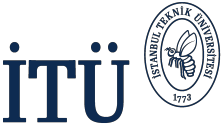 Ders Planı COURSE PLANDersin Fizik Mühendisliği Öğrenci Çıktılarıyla İlişkisiÖlçek:	    1: Az,    2: Kısmi,    3: Tam Relationship of the Course to Physics Engineering Student OutcomesScaling:	        1: Little,    2: Partial,    3: Full Ders kaynakları ve Başarı değerlendirme sistemi (Course materials and Assessment criteria)Dersin Adı:  Elektromanyetik Teori IDersin Adı:  Elektromanyetik Teori IDersin Adı:  Elektromanyetik Teori IDersin Adı:  Elektromanyetik Teori IDersin Adı:  Elektromanyetik Teori IDersin Adı:  Elektromanyetik Teori ICourse Name:  Electromagnetic Theory ICourse Name:  Electromagnetic Theory ICourse Name:  Electromagnetic Theory ICourse Name:  Electromagnetic Theory ICourse Name:  Electromagnetic Theory ICourse Name:  Electromagnetic Theory ICourse Name:  Electromagnetic Theory IKod(Code)Yarıyıl(Semester)Yarıyıl(Semester)Kredi(Local Credits)Kredi(Local Credits)AKTS Kredi(ECTS Credits)AKTS Kredi(ECTS Credits)AKTS Kredi(ECTS Credits)Ders Uygulaması,  Saat/Hafta(Course Implementation, Hours/Week)Ders Uygulaması,  Saat/Hafta(Course Implementation, Hours/Week)Ders Uygulaması,  Saat/Hafta(Course Implementation, Hours/Week)Ders Uygulaması,  Saat/Hafta(Course Implementation, Hours/Week)Ders Uygulaması,  Saat/Hafta(Course Implementation, Hours/Week)Kod(Code)Yarıyıl(Semester)Yarıyıl(Semester)Kredi(Local Credits)Kredi(Local Credits)AKTS Kredi(ECTS Credits)AKTS Kredi(ECTS Credits)AKTS Kredi(ECTS Credits)Ders (Theoretical)Ders (Theoretical)Uygulama(Tutorial)Uygulama(Tutorial)Laboratuar(Laboratory)FIZ 411/FIZ 411E77447773322Bölüm / Program(Department/Program)Bölüm / Program(Department/Program)Fizik Mühendisliği Bölümü / Fizik Mühendisliği Programı( Physics Engineering Department /  Program of Physics Engineering)Fizik Mühendisliği Bölümü / Fizik Mühendisliği Programı( Physics Engineering Department /  Program of Physics Engineering)Fizik Mühendisliği Bölümü / Fizik Mühendisliği Programı( Physics Engineering Department /  Program of Physics Engineering)Fizik Mühendisliği Bölümü / Fizik Mühendisliği Programı( Physics Engineering Department /  Program of Physics Engineering)Fizik Mühendisliği Bölümü / Fizik Mühendisliği Programı( Physics Engineering Department /  Program of Physics Engineering)Fizik Mühendisliği Bölümü / Fizik Mühendisliği Programı( Physics Engineering Department /  Program of Physics Engineering)Fizik Mühendisliği Bölümü / Fizik Mühendisliği Programı( Physics Engineering Department /  Program of Physics Engineering)Fizik Mühendisliği Bölümü / Fizik Mühendisliği Programı( Physics Engineering Department /  Program of Physics Engineering)Fizik Mühendisliği Bölümü / Fizik Mühendisliği Programı( Physics Engineering Department /  Program of Physics Engineering)Fizik Mühendisliği Bölümü / Fizik Mühendisliği Programı( Physics Engineering Department /  Program of Physics Engineering)Fizik Mühendisliği Bölümü / Fizik Mühendisliği Programı( Physics Engineering Department /  Program of Physics Engineering)Dersin Türü(Course Type)Dersin Türü(Course Type)Zorunlu (Compulsory)Zorunlu (Compulsory)Zorunlu (Compulsory)Zorunlu (Compulsory)Zorunlu (Compulsory)Dersin Dili(Course Language)Dersin Dili(Course Language)Dersin Dili(Course Language)Türkçe / İngilizce(Turkish/English)Türkçe / İngilizce(Turkish/English)Türkçe / İngilizce(Turkish/English)Dersin Önkoşulları(Course Prerequisites)Dersin Önkoşulları(Course Prerequisites)(FIZ 102 MIN DD veya FIZ 102E MIN DD veya TEL 212 MIN DD  veya FIZ 214 MIN DD veya FIZ 214E MIN DD  veya FIZ 211 MIN DD veya FIZ 211E MIN DD) ve (FIZ 321 MIN DD veya FIZ 321E MIN DD)(FIZ 102 MIN DD veya FIZ 102E MIN DD veya TEL 212 MIN DD  veya FIZ 214 MIN DD veya FIZ 214E MIN DD  veya FIZ 211 MIN DD veya FIZ 211E MIN DD) ve (FIZ 321 MIN DD veya FIZ 321E MIN DD)(FIZ 102 MIN DD veya FIZ 102E MIN DD veya TEL 212 MIN DD  veya FIZ 214 MIN DD veya FIZ 214E MIN DD  veya FIZ 211 MIN DD veya FIZ 211E MIN DD) ve (FIZ 321 MIN DD veya FIZ 321E MIN DD)(FIZ 102 MIN DD veya FIZ 102E MIN DD veya TEL 212 MIN DD  veya FIZ 214 MIN DD veya FIZ 214E MIN DD  veya FIZ 211 MIN DD veya FIZ 211E MIN DD) ve (FIZ 321 MIN DD veya FIZ 321E MIN DD)(FIZ 102 MIN DD veya FIZ 102E MIN DD veya TEL 212 MIN DD  veya FIZ 214 MIN DD veya FIZ 214E MIN DD  veya FIZ 211 MIN DD veya FIZ 211E MIN DD) ve (FIZ 321 MIN DD veya FIZ 321E MIN DD)(FIZ 102 MIN DD veya FIZ 102E MIN DD veya TEL 212 MIN DD  veya FIZ 214 MIN DD veya FIZ 214E MIN DD  veya FIZ 211 MIN DD veya FIZ 211E MIN DD) ve (FIZ 321 MIN DD veya FIZ 321E MIN DD)(FIZ 102 MIN DD veya FIZ 102E MIN DD veya TEL 212 MIN DD  veya FIZ 214 MIN DD veya FIZ 214E MIN DD  veya FIZ 211 MIN DD veya FIZ 211E MIN DD) ve (FIZ 321 MIN DD veya FIZ 321E MIN DD)(FIZ 102 MIN DD veya FIZ 102E MIN DD veya TEL 212 MIN DD  veya FIZ 214 MIN DD veya FIZ 214E MIN DD  veya FIZ 211 MIN DD veya FIZ 211E MIN DD) ve (FIZ 321 MIN DD veya FIZ 321E MIN DD)(FIZ 102 MIN DD veya FIZ 102E MIN DD veya TEL 212 MIN DD  veya FIZ 214 MIN DD veya FIZ 214E MIN DD  veya FIZ 211 MIN DD veya FIZ 211E MIN DD) ve (FIZ 321 MIN DD veya FIZ 321E MIN DD)(FIZ 102 MIN DD veya FIZ 102E MIN DD veya TEL 212 MIN DD  veya FIZ 214 MIN DD veya FIZ 214E MIN DD  veya FIZ 211 MIN DD veya FIZ 211E MIN DD) ve (FIZ 321 MIN DD veya FIZ 321E MIN DD)(FIZ 102 MIN DD veya FIZ 102E MIN DD veya TEL 212 MIN DD  veya FIZ 214 MIN DD veya FIZ 214E MIN DD  veya FIZ 211 MIN DD veya FIZ 211E MIN DD) ve (FIZ 321 MIN DD veya FIZ 321E MIN DD)Dersin Mesleki Bileşene Katkısı, %(Course Category by Content, %)Dersin Mesleki Bileşene Katkısı, %(Course Category by Content, %)Temel Bilim ve Matematik(Basic Sciences and Math)Temel Bilim ve Matematik(Basic Sciences and Math)Temel Mühendislik(Engineering Science)Temel Mühendislik(Engineering Science)Temel Mühendislik(Engineering Science)Temel Mühendislik(Engineering Science)Temel Mühendislik(Engineering Science)Mühendislik/Mimarlık Tasarım (Engineering/Architecture Design)Mühendislik/Mimarlık Tasarım (Engineering/Architecture Design)Genel Eğitim(General Education)Genel Eğitim(General Education)Dersin Mesleki Bileşene Katkısı, %(Course Category by Content, %)Dersin Mesleki Bileşene Katkısı, %(Course Category by Content, %)%60%60%40%40%40%40%40Dersin Tanımı(Course Description)Dersin Tanımı(Course Description)Vector Analysis, Gauss’ Law, Electrostatics, Conductors, Special Technniques for Calculating Potentials, Electrostatic Fields in Matter; Magnetostatics;  Magnetostatik Applications, Magnetostatic Fields in Matter; Electrodynamics and Maxwell Equations, Energy and Momentum in Electrodynamics, Electromagnetic Waves.Vector Analysis, Gauss’ Law, Electrostatics, Conductors, Special Technniques for Calculating Potentials, Electrostatic Fields in Matter; Magnetostatics;  Magnetostatik Applications, Magnetostatic Fields in Matter; Electrodynamics and Maxwell Equations, Energy and Momentum in Electrodynamics, Electromagnetic Waves.Vector Analysis, Gauss’ Law, Electrostatics, Conductors, Special Technniques for Calculating Potentials, Electrostatic Fields in Matter; Magnetostatics;  Magnetostatik Applications, Magnetostatic Fields in Matter; Electrodynamics and Maxwell Equations, Energy and Momentum in Electrodynamics, Electromagnetic Waves.Vector Analysis, Gauss’ Law, Electrostatics, Conductors, Special Technniques for Calculating Potentials, Electrostatic Fields in Matter; Magnetostatics;  Magnetostatik Applications, Magnetostatic Fields in Matter; Electrodynamics and Maxwell Equations, Energy and Momentum in Electrodynamics, Electromagnetic Waves.Vector Analysis, Gauss’ Law, Electrostatics, Conductors, Special Technniques for Calculating Potentials, Electrostatic Fields in Matter; Magnetostatics;  Magnetostatik Applications, Magnetostatic Fields in Matter; Electrodynamics and Maxwell Equations, Energy and Momentum in Electrodynamics, Electromagnetic Waves.Vector Analysis, Gauss’ Law, Electrostatics, Conductors, Special Technniques for Calculating Potentials, Electrostatic Fields in Matter; Magnetostatics;  Magnetostatik Applications, Magnetostatic Fields in Matter; Electrodynamics and Maxwell Equations, Energy and Momentum in Electrodynamics, Electromagnetic Waves.Vector Analysis, Gauss’ Law, Electrostatics, Conductors, Special Technniques for Calculating Potentials, Electrostatic Fields in Matter; Magnetostatics;  Magnetostatik Applications, Magnetostatic Fields in Matter; Electrodynamics and Maxwell Equations, Energy and Momentum in Electrodynamics, Electromagnetic Waves.Vector Analysis, Gauss’ Law, Electrostatics, Conductors, Special Technniques for Calculating Potentials, Electrostatic Fields in Matter; Magnetostatics;  Magnetostatik Applications, Magnetostatic Fields in Matter; Electrodynamics and Maxwell Equations, Energy and Momentum in Electrodynamics, Electromagnetic Waves.Vector Analysis, Gauss’ Law, Electrostatics, Conductors, Special Technniques for Calculating Potentials, Electrostatic Fields in Matter; Magnetostatics;  Magnetostatik Applications, Magnetostatic Fields in Matter; Electrodynamics and Maxwell Equations, Energy and Momentum in Electrodynamics, Electromagnetic Waves.Vector Analysis, Gauss’ Law, Electrostatics, Conductors, Special Technniques for Calculating Potentials, Electrostatic Fields in Matter; Magnetostatics;  Magnetostatik Applications, Magnetostatic Fields in Matter; Electrodynamics and Maxwell Equations, Energy and Momentum in Electrodynamics, Electromagnetic Waves.Vector Analysis, Gauss’ Law, Electrostatics, Conductors, Special Technniques for Calculating Potentials, Electrostatic Fields in Matter; Magnetostatics;  Magnetostatik Applications, Magnetostatic Fields in Matter; Electrodynamics and Maxwell Equations, Energy and Momentum in Electrodynamics, Electromagnetic Waves.Dersin Tanımı(Course Description)Dersin Tanımı(Course Description)Vektör Analizi, Gauss Yasası, Elektrostatik; İletkenler, Potansiyel Hesap Teknikleri;Dielektrik Ortamlar; Magnetostatik;   Magnetostatik Uygulamalar, Manyetik Ortamlar; Elektrodinamik ve Maxwell Denklemleri,  Elektrodinamikte Enerji ve Momentum, Elektromanyetik Dalgalar.Vektör Analizi, Gauss Yasası, Elektrostatik; İletkenler, Potansiyel Hesap Teknikleri;Dielektrik Ortamlar; Magnetostatik;   Magnetostatik Uygulamalar, Manyetik Ortamlar; Elektrodinamik ve Maxwell Denklemleri,  Elektrodinamikte Enerji ve Momentum, Elektromanyetik Dalgalar.Vektör Analizi, Gauss Yasası, Elektrostatik; İletkenler, Potansiyel Hesap Teknikleri;Dielektrik Ortamlar; Magnetostatik;   Magnetostatik Uygulamalar, Manyetik Ortamlar; Elektrodinamik ve Maxwell Denklemleri,  Elektrodinamikte Enerji ve Momentum, Elektromanyetik Dalgalar.Vektör Analizi, Gauss Yasası, Elektrostatik; İletkenler, Potansiyel Hesap Teknikleri;Dielektrik Ortamlar; Magnetostatik;   Magnetostatik Uygulamalar, Manyetik Ortamlar; Elektrodinamik ve Maxwell Denklemleri,  Elektrodinamikte Enerji ve Momentum, Elektromanyetik Dalgalar.Vektör Analizi, Gauss Yasası, Elektrostatik; İletkenler, Potansiyel Hesap Teknikleri;Dielektrik Ortamlar; Magnetostatik;   Magnetostatik Uygulamalar, Manyetik Ortamlar; Elektrodinamik ve Maxwell Denklemleri,  Elektrodinamikte Enerji ve Momentum, Elektromanyetik Dalgalar.Vektör Analizi, Gauss Yasası, Elektrostatik; İletkenler, Potansiyel Hesap Teknikleri;Dielektrik Ortamlar; Magnetostatik;   Magnetostatik Uygulamalar, Manyetik Ortamlar; Elektrodinamik ve Maxwell Denklemleri,  Elektrodinamikte Enerji ve Momentum, Elektromanyetik Dalgalar.Vektör Analizi, Gauss Yasası, Elektrostatik; İletkenler, Potansiyel Hesap Teknikleri;Dielektrik Ortamlar; Magnetostatik;   Magnetostatik Uygulamalar, Manyetik Ortamlar; Elektrodinamik ve Maxwell Denklemleri,  Elektrodinamikte Enerji ve Momentum, Elektromanyetik Dalgalar.Vektör Analizi, Gauss Yasası, Elektrostatik; İletkenler, Potansiyel Hesap Teknikleri;Dielektrik Ortamlar; Magnetostatik;   Magnetostatik Uygulamalar, Manyetik Ortamlar; Elektrodinamik ve Maxwell Denklemleri,  Elektrodinamikte Enerji ve Momentum, Elektromanyetik Dalgalar.Vektör Analizi, Gauss Yasası, Elektrostatik; İletkenler, Potansiyel Hesap Teknikleri;Dielektrik Ortamlar; Magnetostatik;   Magnetostatik Uygulamalar, Manyetik Ortamlar; Elektrodinamik ve Maxwell Denklemleri,  Elektrodinamikte Enerji ve Momentum, Elektromanyetik Dalgalar.Vektör Analizi, Gauss Yasası, Elektrostatik; İletkenler, Potansiyel Hesap Teknikleri;Dielektrik Ortamlar; Magnetostatik;   Magnetostatik Uygulamalar, Manyetik Ortamlar; Elektrodinamik ve Maxwell Denklemleri,  Elektrodinamikte Enerji ve Momentum, Elektromanyetik Dalgalar.Vektör Analizi, Gauss Yasası, Elektrostatik; İletkenler, Potansiyel Hesap Teknikleri;Dielektrik Ortamlar; Magnetostatik;   Magnetostatik Uygulamalar, Manyetik Ortamlar; Elektrodinamik ve Maxwell Denklemleri,  Elektrodinamikte Enerji ve Momentum, Elektromanyetik Dalgalar.Dersin Amacı(Course Objectives)Dersin Amacı(Course Objectives)Elektrostatik ve manyetostatikte temel kavramları tanıtmak,Değişik yük dağılımların elektrik  alanlarını hesaplatabilmek,Değişik durağan akımlar için manyetik alanları hesaplatabilmek,  Sınır değer problem tekniklerini ve bu tekniklerde temel adımları tanıtmak,   Elektromanyetik alanların eksiksiz temellerini oluşturduktan sonra bu alanların malzeme ile etkileşimlerini Maxwell denklemleri ile açıklayabilmek,Elektrostatik ve manyetostatikte temel kavramları tanıtmak,Değişik yük dağılımların elektrik  alanlarını hesaplatabilmek,Değişik durağan akımlar için manyetik alanları hesaplatabilmek,  Sınır değer problem tekniklerini ve bu tekniklerde temel adımları tanıtmak,   Elektromanyetik alanların eksiksiz temellerini oluşturduktan sonra bu alanların malzeme ile etkileşimlerini Maxwell denklemleri ile açıklayabilmek,Elektrostatik ve manyetostatikte temel kavramları tanıtmak,Değişik yük dağılımların elektrik  alanlarını hesaplatabilmek,Değişik durağan akımlar için manyetik alanları hesaplatabilmek,  Sınır değer problem tekniklerini ve bu tekniklerde temel adımları tanıtmak,   Elektromanyetik alanların eksiksiz temellerini oluşturduktan sonra bu alanların malzeme ile etkileşimlerini Maxwell denklemleri ile açıklayabilmek,Elektrostatik ve manyetostatikte temel kavramları tanıtmak,Değişik yük dağılımların elektrik  alanlarını hesaplatabilmek,Değişik durağan akımlar için manyetik alanları hesaplatabilmek,  Sınır değer problem tekniklerini ve bu tekniklerde temel adımları tanıtmak,   Elektromanyetik alanların eksiksiz temellerini oluşturduktan sonra bu alanların malzeme ile etkileşimlerini Maxwell denklemleri ile açıklayabilmek,Elektrostatik ve manyetostatikte temel kavramları tanıtmak,Değişik yük dağılımların elektrik  alanlarını hesaplatabilmek,Değişik durağan akımlar için manyetik alanları hesaplatabilmek,  Sınır değer problem tekniklerini ve bu tekniklerde temel adımları tanıtmak,   Elektromanyetik alanların eksiksiz temellerini oluşturduktan sonra bu alanların malzeme ile etkileşimlerini Maxwell denklemleri ile açıklayabilmek,Elektrostatik ve manyetostatikte temel kavramları tanıtmak,Değişik yük dağılımların elektrik  alanlarını hesaplatabilmek,Değişik durağan akımlar için manyetik alanları hesaplatabilmek,  Sınır değer problem tekniklerini ve bu tekniklerde temel adımları tanıtmak,   Elektromanyetik alanların eksiksiz temellerini oluşturduktan sonra bu alanların malzeme ile etkileşimlerini Maxwell denklemleri ile açıklayabilmek,Elektrostatik ve manyetostatikte temel kavramları tanıtmak,Değişik yük dağılımların elektrik  alanlarını hesaplatabilmek,Değişik durağan akımlar için manyetik alanları hesaplatabilmek,  Sınır değer problem tekniklerini ve bu tekniklerde temel adımları tanıtmak,   Elektromanyetik alanların eksiksiz temellerini oluşturduktan sonra bu alanların malzeme ile etkileşimlerini Maxwell denklemleri ile açıklayabilmek,Elektrostatik ve manyetostatikte temel kavramları tanıtmak,Değişik yük dağılımların elektrik  alanlarını hesaplatabilmek,Değişik durağan akımlar için manyetik alanları hesaplatabilmek,  Sınır değer problem tekniklerini ve bu tekniklerde temel adımları tanıtmak,   Elektromanyetik alanların eksiksiz temellerini oluşturduktan sonra bu alanların malzeme ile etkileşimlerini Maxwell denklemleri ile açıklayabilmek,Elektrostatik ve manyetostatikte temel kavramları tanıtmak,Değişik yük dağılımların elektrik  alanlarını hesaplatabilmek,Değişik durağan akımlar için manyetik alanları hesaplatabilmek,  Sınır değer problem tekniklerini ve bu tekniklerde temel adımları tanıtmak,   Elektromanyetik alanların eksiksiz temellerini oluşturduktan sonra bu alanların malzeme ile etkileşimlerini Maxwell denklemleri ile açıklayabilmek,Elektrostatik ve manyetostatikte temel kavramları tanıtmak,Değişik yük dağılımların elektrik  alanlarını hesaplatabilmek,Değişik durağan akımlar için manyetik alanları hesaplatabilmek,  Sınır değer problem tekniklerini ve bu tekniklerde temel adımları tanıtmak,   Elektromanyetik alanların eksiksiz temellerini oluşturduktan sonra bu alanların malzeme ile etkileşimlerini Maxwell denklemleri ile açıklayabilmek,Elektrostatik ve manyetostatikte temel kavramları tanıtmak,Değişik yük dağılımların elektrik  alanlarını hesaplatabilmek,Değişik durağan akımlar için manyetik alanları hesaplatabilmek,  Sınır değer problem tekniklerini ve bu tekniklerde temel adımları tanıtmak,   Elektromanyetik alanların eksiksiz temellerini oluşturduktan sonra bu alanların malzeme ile etkileşimlerini Maxwell denklemleri ile açıklayabilmek,Dersin Amacı(Course Objectives)Dersin Amacı(Course Objectives)To introduce the fundamental concepts in electrostatics and magnetostatics, To calculate electric fields of various types of charge distributions,To calculate magnetic fields of various types of steady current configurations,To introduce the key steps in boundary value problem techniques, To understand interactions of the fields with materials through the use of Maxwell’s equations, after forming a through understanding of the foundations of electromagnetic fields.To introduce the fundamental concepts in electrostatics and magnetostatics, To calculate electric fields of various types of charge distributions,To calculate magnetic fields of various types of steady current configurations,To introduce the key steps in boundary value problem techniques, To understand interactions of the fields with materials through the use of Maxwell’s equations, after forming a through understanding of the foundations of electromagnetic fields.To introduce the fundamental concepts in electrostatics and magnetostatics, To calculate electric fields of various types of charge distributions,To calculate magnetic fields of various types of steady current configurations,To introduce the key steps in boundary value problem techniques, To understand interactions of the fields with materials through the use of Maxwell’s equations, after forming a through understanding of the foundations of electromagnetic fields.To introduce the fundamental concepts in electrostatics and magnetostatics, To calculate electric fields of various types of charge distributions,To calculate magnetic fields of various types of steady current configurations,To introduce the key steps in boundary value problem techniques, To understand interactions of the fields with materials through the use of Maxwell’s equations, after forming a through understanding of the foundations of electromagnetic fields.To introduce the fundamental concepts in electrostatics and magnetostatics, To calculate electric fields of various types of charge distributions,To calculate magnetic fields of various types of steady current configurations,To introduce the key steps in boundary value problem techniques, To understand interactions of the fields with materials through the use of Maxwell’s equations, after forming a through understanding of the foundations of electromagnetic fields.To introduce the fundamental concepts in electrostatics and magnetostatics, To calculate electric fields of various types of charge distributions,To calculate magnetic fields of various types of steady current configurations,To introduce the key steps in boundary value problem techniques, To understand interactions of the fields with materials through the use of Maxwell’s equations, after forming a through understanding of the foundations of electromagnetic fields.To introduce the fundamental concepts in electrostatics and magnetostatics, To calculate electric fields of various types of charge distributions,To calculate magnetic fields of various types of steady current configurations,To introduce the key steps in boundary value problem techniques, To understand interactions of the fields with materials through the use of Maxwell’s equations, after forming a through understanding of the foundations of electromagnetic fields.To introduce the fundamental concepts in electrostatics and magnetostatics, To calculate electric fields of various types of charge distributions,To calculate magnetic fields of various types of steady current configurations,To introduce the key steps in boundary value problem techniques, To understand interactions of the fields with materials through the use of Maxwell’s equations, after forming a through understanding of the foundations of electromagnetic fields.To introduce the fundamental concepts in electrostatics and magnetostatics, To calculate electric fields of various types of charge distributions,To calculate magnetic fields of various types of steady current configurations,To introduce the key steps in boundary value problem techniques, To understand interactions of the fields with materials through the use of Maxwell’s equations, after forming a through understanding of the foundations of electromagnetic fields.To introduce the fundamental concepts in electrostatics and magnetostatics, To calculate electric fields of various types of charge distributions,To calculate magnetic fields of various types of steady current configurations,To introduce the key steps in boundary value problem techniques, To understand interactions of the fields with materials through the use of Maxwell’s equations, after forming a through understanding of the foundations of electromagnetic fields.To introduce the fundamental concepts in electrostatics and magnetostatics, To calculate electric fields of various types of charge distributions,To calculate magnetic fields of various types of steady current configurations,To introduce the key steps in boundary value problem techniques, To understand interactions of the fields with materials through the use of Maxwell’s equations, after forming a through understanding of the foundations of electromagnetic fields.Dersin Öğrenme Çıktıları (Course Learning Outcomes)Dersin Öğrenme Çıktıları (Course Learning Outcomes)Bu dersi başarıyla tamamlayan öğrenciler;Tüm elektrodinamik  için gerekli olan matematiği,Elektrostatik ve Magnetostatikte temel kavramları,Çeşitli yük dağılımları  için elektrik alanları hesaplamayı,Durağan akımlar için manyetik alanları hesaplamayı,Elektrostatikte sınır değer problemlerini değişik tekniklerle çözebilmeyi Elektrik ve manyetik alanların ortamlardaki özelliklerini,Klasik elektrodinamiğin temellerini              öğrenmiş olacak.Bu dersi başarıyla tamamlayan öğrenciler;Tüm elektrodinamik  için gerekli olan matematiği,Elektrostatik ve Magnetostatikte temel kavramları,Çeşitli yük dağılımları  için elektrik alanları hesaplamayı,Durağan akımlar için manyetik alanları hesaplamayı,Elektrostatikte sınır değer problemlerini değişik tekniklerle çözebilmeyi Elektrik ve manyetik alanların ortamlardaki özelliklerini,Klasik elektrodinamiğin temellerini              öğrenmiş olacak.Bu dersi başarıyla tamamlayan öğrenciler;Tüm elektrodinamik  için gerekli olan matematiği,Elektrostatik ve Magnetostatikte temel kavramları,Çeşitli yük dağılımları  için elektrik alanları hesaplamayı,Durağan akımlar için manyetik alanları hesaplamayı,Elektrostatikte sınır değer problemlerini değişik tekniklerle çözebilmeyi Elektrik ve manyetik alanların ortamlardaki özelliklerini,Klasik elektrodinamiğin temellerini              öğrenmiş olacak.Bu dersi başarıyla tamamlayan öğrenciler;Tüm elektrodinamik  için gerekli olan matematiği,Elektrostatik ve Magnetostatikte temel kavramları,Çeşitli yük dağılımları  için elektrik alanları hesaplamayı,Durağan akımlar için manyetik alanları hesaplamayı,Elektrostatikte sınır değer problemlerini değişik tekniklerle çözebilmeyi Elektrik ve manyetik alanların ortamlardaki özelliklerini,Klasik elektrodinamiğin temellerini              öğrenmiş olacak.Bu dersi başarıyla tamamlayan öğrenciler;Tüm elektrodinamik  için gerekli olan matematiği,Elektrostatik ve Magnetostatikte temel kavramları,Çeşitli yük dağılımları  için elektrik alanları hesaplamayı,Durağan akımlar için manyetik alanları hesaplamayı,Elektrostatikte sınır değer problemlerini değişik tekniklerle çözebilmeyi Elektrik ve manyetik alanların ortamlardaki özelliklerini,Klasik elektrodinamiğin temellerini              öğrenmiş olacak.Bu dersi başarıyla tamamlayan öğrenciler;Tüm elektrodinamik  için gerekli olan matematiği,Elektrostatik ve Magnetostatikte temel kavramları,Çeşitli yük dağılımları  için elektrik alanları hesaplamayı,Durağan akımlar için manyetik alanları hesaplamayı,Elektrostatikte sınır değer problemlerini değişik tekniklerle çözebilmeyi Elektrik ve manyetik alanların ortamlardaki özelliklerini,Klasik elektrodinamiğin temellerini              öğrenmiş olacak.Bu dersi başarıyla tamamlayan öğrenciler;Tüm elektrodinamik  için gerekli olan matematiği,Elektrostatik ve Magnetostatikte temel kavramları,Çeşitli yük dağılımları  için elektrik alanları hesaplamayı,Durağan akımlar için manyetik alanları hesaplamayı,Elektrostatikte sınır değer problemlerini değişik tekniklerle çözebilmeyi Elektrik ve manyetik alanların ortamlardaki özelliklerini,Klasik elektrodinamiğin temellerini              öğrenmiş olacak.Bu dersi başarıyla tamamlayan öğrenciler;Tüm elektrodinamik  için gerekli olan matematiği,Elektrostatik ve Magnetostatikte temel kavramları,Çeşitli yük dağılımları  için elektrik alanları hesaplamayı,Durağan akımlar için manyetik alanları hesaplamayı,Elektrostatikte sınır değer problemlerini değişik tekniklerle çözebilmeyi Elektrik ve manyetik alanların ortamlardaki özelliklerini,Klasik elektrodinamiğin temellerini              öğrenmiş olacak.Bu dersi başarıyla tamamlayan öğrenciler;Tüm elektrodinamik  için gerekli olan matematiği,Elektrostatik ve Magnetostatikte temel kavramları,Çeşitli yük dağılımları  için elektrik alanları hesaplamayı,Durağan akımlar için manyetik alanları hesaplamayı,Elektrostatikte sınır değer problemlerini değişik tekniklerle çözebilmeyi Elektrik ve manyetik alanların ortamlardaki özelliklerini,Klasik elektrodinamiğin temellerini              öğrenmiş olacak.Bu dersi başarıyla tamamlayan öğrenciler;Tüm elektrodinamik  için gerekli olan matematiği,Elektrostatik ve Magnetostatikte temel kavramları,Çeşitli yük dağılımları  için elektrik alanları hesaplamayı,Durağan akımlar için manyetik alanları hesaplamayı,Elektrostatikte sınır değer problemlerini değişik tekniklerle çözebilmeyi Elektrik ve manyetik alanların ortamlardaki özelliklerini,Klasik elektrodinamiğin temellerini              öğrenmiş olacak.Bu dersi başarıyla tamamlayan öğrenciler;Tüm elektrodinamik  için gerekli olan matematiği,Elektrostatik ve Magnetostatikte temel kavramları,Çeşitli yük dağılımları  için elektrik alanları hesaplamayı,Durağan akımlar için manyetik alanları hesaplamayı,Elektrostatikte sınır değer problemlerini değişik tekniklerle çözebilmeyi Elektrik ve manyetik alanların ortamlardaki özelliklerini,Klasik elektrodinamiğin temellerini              öğrenmiş olacak.Dersin Öğrenme Çıktıları (Course Learning Outcomes)Dersin Öğrenme Çıktıları (Course Learning Outcomes)Students who pass the course are able to learn The mathematical tools necessary for the entire subject of electrodynamics,Fundamental concepts of electrostatics and magnetostatics,To calculate the electric fields of various charge distribution,To calculate the magnetic fields of various steady current configurations,To solve boundary value problems in electrostatics with several techniques,The properties of the electric and magnetic fields in matter,The foundations of classical electrodynamicsStudents who pass the course are able to learn The mathematical tools necessary for the entire subject of electrodynamics,Fundamental concepts of electrostatics and magnetostatics,To calculate the electric fields of various charge distribution,To calculate the magnetic fields of various steady current configurations,To solve boundary value problems in electrostatics with several techniques,The properties of the electric and magnetic fields in matter,The foundations of classical electrodynamicsStudents who pass the course are able to learn The mathematical tools necessary for the entire subject of electrodynamics,Fundamental concepts of electrostatics and magnetostatics,To calculate the electric fields of various charge distribution,To calculate the magnetic fields of various steady current configurations,To solve boundary value problems in electrostatics with several techniques,The properties of the electric and magnetic fields in matter,The foundations of classical electrodynamicsStudents who pass the course are able to learn The mathematical tools necessary for the entire subject of electrodynamics,Fundamental concepts of electrostatics and magnetostatics,To calculate the electric fields of various charge distribution,To calculate the magnetic fields of various steady current configurations,To solve boundary value problems in electrostatics with several techniques,The properties of the electric and magnetic fields in matter,The foundations of classical electrodynamicsStudents who pass the course are able to learn The mathematical tools necessary for the entire subject of electrodynamics,Fundamental concepts of electrostatics and magnetostatics,To calculate the electric fields of various charge distribution,To calculate the magnetic fields of various steady current configurations,To solve boundary value problems in electrostatics with several techniques,The properties of the electric and magnetic fields in matter,The foundations of classical electrodynamicsStudents who pass the course are able to learn The mathematical tools necessary for the entire subject of electrodynamics,Fundamental concepts of electrostatics and magnetostatics,To calculate the electric fields of various charge distribution,To calculate the magnetic fields of various steady current configurations,To solve boundary value problems in electrostatics with several techniques,The properties of the electric and magnetic fields in matter,The foundations of classical electrodynamicsStudents who pass the course are able to learn The mathematical tools necessary for the entire subject of electrodynamics,Fundamental concepts of electrostatics and magnetostatics,To calculate the electric fields of various charge distribution,To calculate the magnetic fields of various steady current configurations,To solve boundary value problems in electrostatics with several techniques,The properties of the electric and magnetic fields in matter,The foundations of classical electrodynamicsStudents who pass the course are able to learn The mathematical tools necessary for the entire subject of electrodynamics,Fundamental concepts of electrostatics and magnetostatics,To calculate the electric fields of various charge distribution,To calculate the magnetic fields of various steady current configurations,To solve boundary value problems in electrostatics with several techniques,The properties of the electric and magnetic fields in matter,The foundations of classical electrodynamicsStudents who pass the course are able to learn The mathematical tools necessary for the entire subject of electrodynamics,Fundamental concepts of electrostatics and magnetostatics,To calculate the electric fields of various charge distribution,To calculate the magnetic fields of various steady current configurations,To solve boundary value problems in electrostatics with several techniques,The properties of the electric and magnetic fields in matter,The foundations of classical electrodynamicsStudents who pass the course are able to learn The mathematical tools necessary for the entire subject of electrodynamics,Fundamental concepts of electrostatics and magnetostatics,To calculate the electric fields of various charge distribution,To calculate the magnetic fields of various steady current configurations,To solve boundary value problems in electrostatics with several techniques,The properties of the electric and magnetic fields in matter,The foundations of classical electrodynamicsStudents who pass the course are able to learn The mathematical tools necessary for the entire subject of electrodynamics,Fundamental concepts of electrostatics and magnetostatics,To calculate the electric fields of various charge distribution,To calculate the magnetic fields of various steady current configurations,To solve boundary value problems in electrostatics with several techniques,The properties of the electric and magnetic fields in matter,The foundations of classical electrodynamicsHaftaKonularDersin ÖğrenmeÇıktıları1Vektör Analizi: Vektör Cebri, Diferansiyel Hesabı, İntegral Hesabı.I2Vektör analizi: Koordinat Sistemler; Elektrostatik:  Coulomb yasası, Elektrik  alan,  Elektrostatik alanların diverjansı ve rotasyoneli, Gauss yasası.I, II, III3Elektrostatik: Coulomb ve Gauss yasasının uygulamaları.II, III4Elektrostatik: Elektrik potansiyel, Elektrostatik alanlarda iş ve enerji, İletkenler.II, III5Potansiyel Hesaplama Teknikleri: Laplace denklemi, Değişkenlere ayrıştırma yöntemi-Kartezyen KoordinatlarI, IV6Potansiyel Hesaplama Teknikleri: Laplace denklemi, Değişkenlere ayrıştırma yöntemi-Küresel KoordinatlarI, IV7Potansiyel Hesaplama Teknikleri: Görüntü yöntemi, Çoklukutup açılımı.I, IV8Dielektrik Ortamlar: Kutuplanma, Kutuplanmış cisimlerin alanları, Elektrik deplasman, Lineer dielektrikler.VI9Manyetostatik: Lorentz kuvvet yasası, Biot-Savart yasası,  Manyetik alanın diverjansı ve rotasyoneli-Ampere Yasası.V10Manyetostatik: Manyetik vektör potansiyel ve Uygulama.V11Manyetik ortamlar: Manyetizasyon, Manyetiklenen cisimlerin alanları, H alanı, Lineer ve lineer olmayan ortamlar.V, VI12Manyetostatik: Uygulama.I, II, V13Elektrodinamik: Elektromotor kuvveti, Faraday yasası, Maxwell denklemleri.VII14Elektrodinamik: Elektrodinamiğin potansiyel formulasyonu, Elektrodinamikte enerji ve momentum. Elektromanyetik DalgalarVIIWeeksTopicsCourse Learning Outcomes1Vector analysis: Vector algebra, Differential Calculus, Integral Calculus.I2Vector analysis: Curvilinear coordinates; Electrostatic: Coulomb’s law, Electrostatic field, Divergence and curl of electrostatic fields, Gauss’ law.I, II, III3Electrostatics: Recitation on Coulomb’s law and Gauss’ law.II, III4Electrostatic: Electric potential, Work and energy in electrostatics, Conductors.II, III5Special techniques for calculating potentials: Laplace’s equation, Separation of variables in Cartesian CoordinatesI, IV6Special techniques for calculating potentials: Laplace’s equation, Separation of variables in Spherical CoordinatesI, IV7Special techniques for calculating potentials: Method of images, Multipole expansion.I, IV8Electrostatic fields in matter: Polarization, The field of a polarized object, Electric displacement, Linear dielectrics.VI9Magnetostatics: The Lorentz force law, Biot-Savart’s law, Divergence and curl of magnetic field-  Ampere’s Law.V10Magnetostatics: Magnetic Vector Potential, Recitation.V11Magnetostatic fields in matter: Magnetization, Field of a magnetized object, H field, Linear and nonlinear media.V, VI12Magnetostatics: Recitation.	I, II, V13Electrodynamics: Electromotive force, Faraday’s law, Maxwell’s equations.VII14Electrodynamics: Potential Formulations of electrodynamics, Energy and momentum in electrodynamics. Electromagnetic WavesVIIProgramın mezuna kazandıracağı bilgi ve beceriler (programa ait çıktılar)Katkı SeviyesiKatkı SeviyesiKatkı SeviyesiProgramın mezuna kazandıracağı bilgi ve beceriler (programa ait çıktılar)1231Mühendislik, fen ve matematik ilkelerini uygulayarak karmaşık mühendislik problemlerini belirleme, formüle etme ve çözme becerisi.x2Küresel, kültürel, sosyal, çevresel ve ekonomik etmenlerle birlikte özel gereksinimleri sağlık, güvenlik ve refahı göz önüne alarak çözüm üreten mühendislik tasarımı uygulama becerisi.  x3Farklı dinleyici gruplarıyla etkili iletişim kurabilme becerisi.x4Mühendislik görevlerinde etik ve profesyonel sorumlulukların farkına varma ve mühendislik çözümlerinin küresel, ekonomik, çevresel ve toplumsal bağlamdaki etkilerini göz önünde bulundurarak bilinçli kararlar verme becerisi.x5Üyeleri birlikte liderlik sağlayan, işbirlikçi ve kapsayıcı bir ortam yaratan, hedefler belirleyen, görevleri planlayan ve hedefleri karşılayan bir ekipte etkili bir şekilde çalışma yeteneği becerisi.x6Özgün deney geliştirme, yürütme, verileri analiz etme ve yorumlama ve sonuç çıkarmak için mühendislik yargısını kullanma becerisi.x7Uygun öğrenme stratejileri kullanarak ihtiyaç duyulduğunda yeni bilgi edinme ve uygulama becerisi.xProgram Student OutcomesLevel of ContributionLevel of ContributionLevel of ContributionProgram Student Outcomes1231An ability to identify, formulate, and solve complex engineering problems by applying principles of engineering, science, and mathematics. x2An ability to apply engineering design to produce solutions that meet specified needs with consideration of public health, safety, and welfare, as well as global, cultural, social, environmental, and economic factors.x3An ability to communicate effectively with a range of audiences.x4An ability to recognize ethical and professional responsibilities in engineering situations and make informed judgments, which must consider the impact of engineering solutions in global, economic, environmental, and societal contexts.x5An ability to function effectively on a team whose members together provide leadership, create a collaborative and inclusive environment, establish goals, plan tasks, and meet objectives.x6An ability to develop and conduct appropriate experimentation, analyze and interpret data, and use engineering judgment to draw conclusions.x7An ability to acquire and apply new knowledge as needed, using appropriate learning strategies.xTarih (Date)01.04.2019Bölüm onayı (Departmental approval)Fizik Mühendisliği Bölümü(Department of Physics Engineering)Ders Kitabı(Textbook)Diğer Kaynaklar(Other References)Ödevler ve Projeler(Homework & Projects)Ödevler ve Projeler(Homework & Projects)Laboratuvar Uygulamaları(Laboratory Work)Laboratuvar Uygulamaları(Laboratory Work)Bilgisayar Kullanımı(Computer Usage)Bilgisayar Kullanımı(Computer Usage)Diğer Uygulamalar(Other Activities)Diğer Uygulamalar(Other Activities)Başarı DeğerlendirmeSistemi (Assessment Criteria)Faaliyetler(Activities)Adedi(Quantity)Genel Nota Katkı, %(Effects on Grading, %)Başarı DeğerlendirmeSistemi (Assessment Criteria)Yıl İçi Sınavları(Midterm Exams)Başarı DeğerlendirmeSistemi (Assessment Criteria)Kısa Sınavlar(Quizzes)Başarı DeğerlendirmeSistemi (Assessment Criteria)Ödevler(Homework)Başarı DeğerlendirmeSistemi (Assessment Criteria)Projeler(Projects)Başarı DeğerlendirmeSistemi (Assessment Criteria)Dönem Ödevi/Projesi(Term Paper/Project)Başarı DeğerlendirmeSistemi (Assessment Criteria)Laboratuvar Uygulaması(Laboratory Work)Başarı DeğerlendirmeSistemi (Assessment Criteria)Diğer Uygulamalar(Other Activities)Başarı DeğerlendirmeSistemi (Assessment Criteria)Final Sınavı(Final Exam)